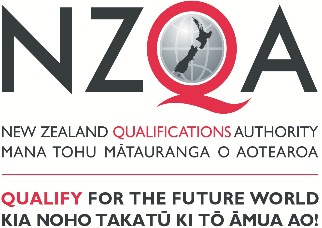 Field: Change report for the review of {subject} New Zealand Qualification(s) Reviewed qualificationsReview informationReview outcomeQualification review outcome categoriesTransition information *only required for outcome category C or DAny additional information[Ref]VersionQualification title LevelCreditsQualification DeveloperReason for the reviewReview dateOutcome date{To be completed by NZQA when review outcome is published on NZQA website}Next review dateSummary of review and consultation process Main changes resulting from the review ReferenceVersionReviewed qualification Outcome categoryNew qualification details/version(if applicable)OutcomeResult CategoryNo changes are identified to the qualificationQualification version number and NZQF ID remain the same. New review date is required.AMinor changes are identified to the qualificationNew version of qualification is required (NZQF ID remains the same).New review date is required.BSignificant changes are required to the qualificationNew replacement qualification is required with a new NZQF ID. The existing qualification will expire.CThe qualification is no longer required by industry The qualification will expire with no replacement.  DReferenceVersionQualification title Last date       of entry*Last date of assessment